Об отмене отдельных решений Совета депутатов городского поселения Октябрьское  В целях приведения нормативно-правовых актов в соответствие с действующим законодательством Российской Федерации, Совет депутатов городского поселения Октябрьское РЕШИЛ:1. Считать утратившими силу: 1.1.  решение Совета депутатов городского поселения Октябрьское от 21.09.2006 года № 44 «Об утверждении правил благоустройства территории городского поселения Октябрьское»; 1.2. решение Совета депутатов городского поселения Октябрьское от 26.04.2007 года  № 76 «О порядке выпаса скота и домашней птицы на территории муниципального образования  городское поселение Октябрьское»; 1.3.  решение Совета депутатов городского поселения Октябрьское от 29.12.2007 года  № 120  «Об утверждении Положения  об осуществлении дорожной деятельности  в границах городского поселения Октябрьское»; 1.4. решение Совета депутатов городского поселения Октябрьское от 29.12.2007 года  № 125 «Об утверждении Положения  об организации ритуальных услуг и содержании мест захоронения на территории городского поселения Октябрьское». 2. Решение вступает в силу после его официального опубликования.3. Опубликовать настоящее решение в газете «Октябрьские вести» и разместить на официальном сайте www.adminoktpos.ru  в системе Интернет.4. Контроль за исполнением решения возложить на постоянную комиссию Совета депутатов городского поселения Октябрьское по экономике и природопользованию (Дорошенко Ф.Ф.).Глава городского 						Председатель Совета депутатов поселения Октябрьское                                                      городского поселения Октябрьское                                            _________________ П.К.Кашапов				_______________ Л.Н. Черкасова «____»___________ 2013 года				«____»______________2013 года 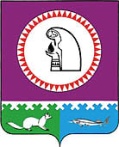                                                                                                                                                                                                                                                               СОВЕТ ДЕПУТАТОВ ГОРОДСКОГО ПОСЕЛЕНИЯ ОКТЯБРЬСКОЕОктябрьского районаХанты-Мансийского автономного округа-ЮгрыРЕШЕНИЕ                                                                                                                                                                                                                                                              СОВЕТ ДЕПУТАТОВ ГОРОДСКОГО ПОСЕЛЕНИЯ ОКТЯБРЬСКОЕОктябрьского районаХанты-Мансийского автономного округа-ЮгрыРЕШЕНИЕ                                                                                                                                                                                                                                                              СОВЕТ ДЕПУТАТОВ ГОРОДСКОГО ПОСЕЛЕНИЯ ОКТЯБРЬСКОЕОктябрьского районаХанты-Мансийского автономного округа-ЮгрыРЕШЕНИЕ                                                                                                                                                                                                                                                              СОВЕТ ДЕПУТАТОВ ГОРОДСКОГО ПОСЕЛЕНИЯ ОКТЯБРЬСКОЕОктябрьского районаХанты-Мансийского автономного округа-ЮгрыРЕШЕНИЕ                                                                                                                                                                                                                                                              СОВЕТ ДЕПУТАТОВ ГОРОДСКОГО ПОСЕЛЕНИЯ ОКТЯБРЬСКОЕОктябрьского районаХанты-Мансийского автономного округа-ЮгрыРЕШЕНИЕ                                                                                                                                                                                                                                                              СОВЕТ ДЕПУТАТОВ ГОРОДСКОГО ПОСЕЛЕНИЯ ОКТЯБРЬСКОЕОктябрьского районаХанты-Мансийского автономного округа-ЮгрыРЕШЕНИЕ                                                                                                                                                                                                                                                              СОВЕТ ДЕПУТАТОВ ГОРОДСКОГО ПОСЕЛЕНИЯ ОКТЯБРЬСКОЕОктябрьского районаХанты-Мансийского автономного округа-ЮгрыРЕШЕНИЕ                                                                                                                                                                                                                                                              СОВЕТ ДЕПУТАТОВ ГОРОДСКОГО ПОСЕЛЕНИЯ ОКТЯБРЬСКОЕОктябрьского районаХанты-Мансийского автономного округа-ЮгрыРЕШЕНИЕ                                                                                                                                                                                                                                                              СОВЕТ ДЕПУТАТОВ ГОРОДСКОГО ПОСЕЛЕНИЯ ОКТЯБРЬСКОЕОктябрьского районаХанты-Мансийского автономного округа-ЮгрыРЕШЕНИЕ                                                                                                                                                                                                                                                              СОВЕТ ДЕПУТАТОВ ГОРОДСКОГО ПОСЕЛЕНИЯ ОКТЯБРЬСКОЕОктябрьского районаХанты-Мансийского автономного округа-ЮгрыРЕШЕНИЕ«05»марта2013г.№273п.г.т. Октябрьскоеп.г.т. Октябрьскоеп.г.т. Октябрьскоеп.г.т. Октябрьскоеп.г.т. Октябрьскоеп.г.т. Октябрьскоеп.г.т. Октябрьскоеп.г.т. Октябрьскоеп.г.т. Октябрьскоеп.г.т. Октябрьское